Einwilligungserklärung - DatenschutzerklärungIch verarbeite Ihre personenbezogenen Daten, nämlich sensible Daten bis auf Widerruf:NameAdresseKontaktdaten (Telefonnummer, E-Mail-Adresse, etc.)Diabetis/Bluter/Nagelpilz,pri/sek. Hauteffloreszenzen, Allergien, o.ä.)Sie haben mir Daten über sich freiwillig zur Verfügung gestellt und ich verarbeite diese Daten auf Grundlage Ihrer Einwilligung zu folgenden Zwecken:Mobile Betreuung des Kunden (Dienstleistung)Zb Fußpflege mit diversen Besonderheiten (Diabetis,Bluter,prim/sek Hauteffloreszenzen, Nagelpilz, Allergien, o.ä.)Aktionen/AngeboteSie können diese Einwilligung jederzeit widerrufen. Ein Widerruf hat zur Folge, dass ich Ihre Daten ab diesem Zeitpunkt zu oben genannten Zwecken nicht mehr verarbeite.Für einen Widerruf wenden Sie sich bitte an: Hand&Fußwerk,Ansprechpartner-Jasmin KienastDie von Ihnen bereit gestellten Daten sind weiters zur Vertragserfüllung bzw. zur Durchführung vorvertraglicher Maßnahmen erforderlich. Ohne diese Daten kann ich den Vertrag mit Ihnen nicht abschließen.Ich speichere Ihre Daten, bis auf Widerruf von Ihnen.Sie erreichen mich unter folgenden Kontaktdaten: Mobil Nr 0660/3955517Email info@hand-fusswerk.at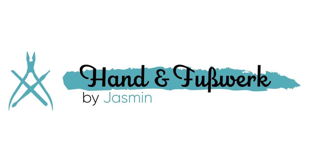 RechtsbehelfsbelehrungIhnen stehen grundsätzlich die Rechte auf Auskunft, Berichtigung, Löschung, Einschränkung, Datenübertragbarkeit und Widerspruch zu. Dafür wenden Sie sich an mich. Wenn Sie glauben, dass die Verarbeitung Ihrer Daten gegen das Datenschutzrecht verstößt oder Ihre datenschutzrechtlichen Ansprüche sonst in einer Weise verletzt worden sind, können Sie sich bei der Aufsichtsbehörde beschweren. In Österreich ist die Datenschutzbehörde zuständig.Unterschrift Kundin / Kunde